в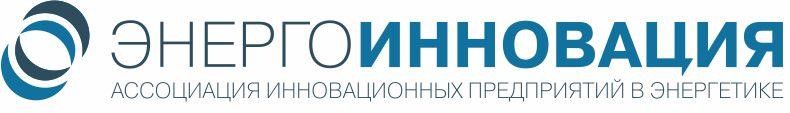 Контакты:Тел. 8 495 933 0121energoinnovatsia@ya.ru109012, Москва, Малый Черкасский пер., д.2, 2-й эт.Обзор государственной политики и нормативно-правового регулирования в сфере инноваций вэнергетике за период с 27 августа по 2 сентября 2018
Москва, 2018SummaryПроект по цифровой промышленной кооперации в рамках ЕАЭС открывает новые возможности для бизнесаПредварительная экспертиза инициативы по формированию сети цифровой промышленной кооперации в рамках Союза прошла в ходе заседания экспертной площадки по цифровой промышленной кооперации под председательством члена Коллегии (министра) по внутренним рынкам, информатизации, информационно-коммуникационным технологиям Евразийской экономической комиссии (ЕЭК) Карине Минасян с участием экспертов ЕЭК, бизнеса и органов государственной власти Евразийского экономического союза (ЕАЭС). Планируется, что уже в октябре проектная документация будет представлена на обсуждение государств-членов, а затем ее рассмотрит Совет Комиссии. Инициатива может быть реализована в 2019 году.Впервые детально вопросы цифровой промышленной кооперации в Союзе обсуждались экспертным сообществом на конференции ЦИПР-2018. Учитывая актуальность тематики, российский консорциум, включая Электронную торговую площадку Газпромбанка и Фонд развития промышленности Российской Федерации, внесли на рассмотрение ЕЭК инициативу о формировании цифровой платформы для промышленной кооперации в Союзе. Согласно документу, основной ценностью платформы должен стать механизм взаимодействия добросовестных бизнес-субъектов, которые стремятся быть участниками экосистемы цифровой промышленной кооперации.Подробнее на стр.15Государство и инновацииОколо 15 лет государство пробует запустить в стране экономику инноваций. Проявлены общие контуры инновационной среды, опыт проб и ошибок последнего десятилетия позволяет более системно подойти к выстраиванию инновационной стратегии. Весной 2018 года Центр социального проектирования «Платформа» провел исследование в формате интервью с ведущими российскими экспертами в области инноваций. Анализ проблематики показывает многослойность проблем, стоящих перед российским обществом и государством. Предложения экспертов демонстрируют возможность решения или смягчения многих проблем. Но для увязывания множества подходов в единую стратегию требуются интеллектуальные усилия многих специалистов. Переход к «обществу инноваций» и новый общественный договор – комплексные задачи. Чтобы начать движение, необходимы четко заявленная инициатива, командная работа, структурный подход и инновационные решения.Подробнее на стр.15Президент РСПП Александр Шохин осмотрел Центр цифрового лидерства компании SAP27 августа 2018 года президент Российского союза промышленников и предпринимателей Александр Шохин осмотрел московский Центр цифрового лидерства компании SAP. Центр является инновационной площадкой для демонстрации технологических достижений, где представлено портфолио решений SAP с использованием новых технологий. Александр Шохин и Наталия Парменова обсудили  дальнейшие перспективы сотрудничества организаций в рамках Германо-российской инициативы по цифровизации (GRID). Глава РСПП отметил важность работы SAP по линии GRID. Компания выступила одним из инициаторов инициативы, в настоящий момент является ведущим ее участником и распространителем лучших практик «Индустрии 4.0».Подробнее на стр.16«Газпром нефть» внедрила комплекс цифровых решений для доставки моторного топливаДля контроля сохранности топлива в пути на бензовозах установлены электронные пломбы, которые при несанкционированном вскрытии отсеков с нефтепродуктом отправляют диспетчеру сигнал тревоги. В круглосуточном режиме система контролирует порядка 1450 электронных пломб, полученные сведения хранятся в течение года.Эффективность цифрового контроля транспортировки топлива протестирована в экстремальных условиях международного ралли «Шелковый путь». С 20 по 27 июля бензовозы компании заправляли автомобили участников гонки на всем пути следования. После 3 тысяч километров пути сохранность заводского качества топлива была подтверждена специалистами передвижной лаборатории.Подробнее на стр.18Росэнергоатом разработал и внедрил на АЭС инновационную технологию компрессионного пожаротушенияТехнологический филиал АО «Концерн Росэнергоатом» реализовал задачу внедрить на АЭС инновационную технологию компрессионного пожаротушения. При тушении пожаров в качестве огнетушащего вещества широко используются пенные составы различной консистенции. Инновационная технология предполагает образование пены сразу в насосной установке при помощи специального воздушного компрессора, а затем уже в готовом виде подается по пожарным рукавам к месту возгорания. Такой способ дает целый ряд преимуществ, которые позволяют повысить эффективность пожаротушения.Подробнее на стр.18Лента событий Лидеры мирового ТЭК встретятся в МосквеВ Международном форуме «Российская энергетическая неделя», который пройдет при поддержке Минэнерго России 3–6 октября в Манеже, уже подтвердили участие 130 бизнесменов, представляющих 70 российских и 40 иностранных компаний из 29 стран. Среди знаковых организаций российского и иностранного бизнеса - ПАО «Газпром нефть», «Росатом», ПАО «Промсвязьбанк», ООО «УК РОСНАНО», ExxonMobil Russia Inc. и другие. Целью мероприятия является обсуждение актуальной мировой энергетической повестки, определение основных направлений развития отраслей ТЭК, поиск оптимальных решений в ответ на существующие вызовы.Меры по усилению конкуренции в электроэнергетикеПравительство РФ дало поручение таким ведомствам, как Минэнерго РФ, ФАС, Минэкономразвития, ассоциация «НП Совет рынка» и «Администратор торговой системы оптового рынка электроэнергии» подготовить предложения по усилению конкуренции в электроэнергетике. Указания содержатся в «дорожной карте» по развитию конкуренции в различных отраслях экономики РФ, утвержденной кабмином. Документ, подготовленный ФАС, рассчитан на 2018-2020 годы. В частности, ожидается, что в 2019 году ведомства должны подготовить предложения по созданию третьей ценовой зоны на Дальнем Востоке. В четвертом квартале будущего года ведомствам необходимо должны представить доклад о развитии возобновляемых источников энергии в изолированных энергорайонах Дальнего Востока. Кроме того, в начале 2020 года запланированы изменения в акты правительства в части присоединения изолированных энергорайонов к Единой энергосистеме России, расширения территориальных границ действия конкурентных механизмов на оптовом и розничном рынках, а также укрупнения зон свободного перетока электроэнергии.В госкорпорации «Росатом» задумались о производстве экологически чистого водородаВ частности, АО «ОКБМ Африкантов» (Нижний Новгород) по заказу концерна «Росэнергоатом» (входящего в «Росатом») обоснует разработку проектных предложений по энергоэффективному и экологически чистому промышленному производству водорода на так называемой атомной энерготехнологической станции (АЭТС). Как следует из материалов на сайте закупок «Росатома», ОКБМ в этом году в рамках аванпроекта должно будет выполнить научно-исследовательскую работу (НИР) на тему «Проведение исследований, разработка и обоснование технического задания на проектные предложения по крупнотоннажному производству водорода атомной энерготехнологической станции с высокотемпературным гелиевым реактором». Атомная энерготехнологическая станция предназначена для производства электроэнергии и энергии для технологических целей. Аванпроектом называется завершенная НИР, направленная на обоснование качественно новой разработки.Локальное решение региональной проблемы энергодефицита нашли на Соловецком архипелагеЗдесь будет применяться система альтернативной энергетики. По информации ТАСС со ссылкой на директора высшей школы энергетики, нефти и газа Северного Арктического федерального университета Павла Марьяндышева, система оптимального энергоснабжения Соловков, которую разрабатывают специалисты САФУ, поможет решить вопросы экологической безопасности и дорогого энергообеспечения на архипелаге.«Газпром» построил 80% газопровода «Турецкий поток»«Газпром» построил уже 80% от общей протяжённости газопровода «Турецкий поток», заявил председатель правления российского газового холдинга Алексей Миллер, передаёт СМИ. П обеим ниткам уложено 1,5 тыс. км труб. Продолжается и реализация важнейших экспортных проектов «Газпрома» на европейском направлении - ведутся подготовительные работы для укладки труб газопровода «Северный поток - 2» в территориальных водах Германии в районе Любмина. Путин поручил перевести ЖКХ на эталонные тарифы в 2019 годуС лета 2019 года регионы будут формировать тарифы ЖКХ с учетом эталонных затрат. Это решение Владимир Путин принял в ходе заседания комиссии по ТЭКу. Регионы лишатся возможности поднимать тарифы выше норматива без разрешения ФАС Такие решения правительство должно принять до 31 июля следующего года, говорится в проекте протокола. С предложением ввести эталонные тарифы в ЖКХ и сетевом комплексе на заседании комиссии выступил глава ФАС Игорь Артемьев, рассказал СМИ один из участников заседания. Он подтвердил, что президент поручил реализовать предложение Артемьева до середины следующего года.Facebook полностью перейдет на возобновляемую энергию к концу 2020 годаК концу 2020 года соцсеть Facebook намерена полностью перейти на энергию из возобновляемых источников, а также сократить связанные со своей деятельностью выбросы парниковых газов на 75%. Этот план компания анонсировала в своем блоге. В сообщении отмечается, что Facebook является одним из крупнейших в мире корпоративных покупателей энергии, получаемой из возобновляемых источников. В частности, с 2013 года компания заключила контракты на выработку свыше 3 ГВт энергии на ветряных электростанциях. Кроме того, компания поддерживает проекты по выработке ветряной и солнечной энергии в местах расположения своих дата-центров.Россия представила в Париже уникальные разработкиНа 47‑й сессии СИГРЭ (Международного совета по большим электрическим системам высокого напряжения), прошедшей в Париже, были представлены уникальные российские разработки в электротехнической сфере. На технической выставке российские компании, сотрудничающие с РНК СИГРЭ, презентовали новейшие решения в области цифровизации, противоаварийной автоматики, кибербезопасности, создания комплексных цифровых подстанций. Также были представлены разработки ФСК ЕЭС и практические примеры в сфере сверхпроводимости и энергоэффективности, которые ранее по решению Минэнерго РФ были включены в состав национальных проектов.Президент РФ Посещение угольного разреза «Черниговец»В ходе поездки в Кемеровскую область Владимир Путин посетил угольный разрез «Черниговец», ознакомился с работой предприятий и пообщался с рабочими. Комплекс «Черниговец» обрабатывает запасы Кедровско-Крохалёвского и Глушинского угольных месторождений. Все предприятия ГОК располагаются компактно, что позволяет снижать транспортные издержки и оптимизировать производственные процессы. АО «Черниговец» добывает 8,8 миллиона тонн угля в год. Предприятие выпускает сортовой уголь, концентрат, энергетический уголь и уголь для металлургов. Программа развития комплекса предусматривает наращивание объёмов добычи угля до 10,9 миллиона тонн в 2025 году и до 15 миллионов тонн – в 2035 году.Заседание Комиссии по вопросам стратегии развития ТЭК и экологической безопасностиПрезидент провёл в Кемерове заседание Комиссии по вопросам стратегии развития топливно-энергетического комплекса и экологической безопасности.Релевантные комментарии В.Путина:По итогам прошлого года Россия вновь подтвердила свой статус одного из лидеров глобального энергетического рынка. Мы заняли первое место в мире по объёму добычи нефти, второе – по добыче газа. Россия входит в число ведущих стран по объёму выработки электроэнергии и добыче угля: по электроэнергии – на четвёртом месте, по углю – шестое место в мире.Российские энергетические компании наращивают вложения в развитие. В прошлом году сумма инвестиций выросла на 10 процентов и составила 3,5 триллиона рублей.Осваиваются новые месторождения углеводородов, развивается транспортная инфраструктура ТЭКа. Вместе с тем, хочу подчеркнуть, уровень газификации региона, в том числе сельских территорий, растёт недостаточными темпами. Российские энергетические компании сохраняют устойчивые позиции на зарубежных рынках. Так, объём экспорта природного газа два года подряд обновлял абсолютный максимум. Нужно развивать экспортный потенциал российской энергетики.Одним из наиболее привлекательных направлений является Азиатско-Тихоокеанский регион. В июне этого года в ходе визита в Китай мы договорились с Председателем КНР Си Цзиньпином об организации российско-китайского энергетического бизнес-форума. Уверен, эта площадка позволит расширить сотрудничество наших стран, найти новые направления для взаимных инвестиций, для запуска перспективных проектов в сфере энергетики. Первый форум планируется провести в ноябре текущего года в Пекине. Нужно улучшать логистику, расширять экспортные коридоры, прежде всего пропускную способность железнодорожных магистралей, для которых угольные компании являются якорными грузоотправителями. Релевантные комментарии министра энергетики А.Новака:За последние годы был принят целый ряд основополагающих решений и стратегически важных документов по вопросам развития угольной отрасли. В числе первых из них – долгосрочная программа развития угольной промышленности России на период до 2030 года.С 2012 года по 2017 год добыча российского угля выросла на 15,5 процента, до 410 миллионов тонн. В текущем году будет превышен рубеж в 420 миллионов тонн, и мы скорее всего превзойдём максимальный уровень добычи советского времени, достигнутый в 1988 году. Объём обогащения также, мы ожидаем, увеличится до 195 миллионов тонн, это на 28 процентов больше. Инвестиции достигнут 130 миллиардов рублей в год, и налоговые отчисления превысят 100 миллиардов рублей.Изменена структура добычи угля в пользу более безопасного, открытого, способа. Модернизируются действующие мощности в традиционных угольных регионах, прежде всего в Кузбассе, создаются новые центры угледобычи на востоке страны, осваиваются месторождения в Хакасии, в Забайкалье, в Якутии, в Хабаровском крае, на Сахалине. По нашему мнению, целесообразно оказать государственную поддержку инвестиционному процессу угольной отрасли. Важной задачей является завершение разработки и утверждения справочника сокращения выбросов загрязняющих веществ, сбросов загрязняющих веществ при хранении и складировании товаров в части перевалки угля в морских портах.Подробный текст материала здесьМеждународный форум «Технопром-2018»Владимир Путин прибыл в Новосибирск, где принял участие в пленарном заседании международного форума «Технопром-2018», а также посетил выставку технологического развития.Основная тема форума – содействие технологическому лидерству российской экономики на основе разработки и ускоренного внедрения наукоёмких «интеллектуальных» технологий в традиционных отраслях промышленности.По сути, от передовых технологий, их эффективной разработки и быстрого, что самое главное, внедрения зависит жизнеспособность народов, целых обществ и государств, позиции стран в мире, особенно таких крупных государств, как Россия. Потому научно-технологический прорыв поставлен в число ключевых национальных целей и приоритетов. Нужно накапливать свои компетенции за счёт международной кооперации – чрезвычайно важное направление. В том числе на эти цели направлено развитие в России новейших установок класса мегасайенс. С их помощью учёным предстоит найти ответы на так называемые большие вызовы: исчерпание ресурсов, болезни, нехватка продовольствия, экология – за счёт развития новых видов энергии, материалов, лекарств, качественных продуктов. Сейчас на выставке такие направления представлены.В итоге надо выстроить так, чтобы перспективные научные идеи быстро, в максимально короткие сроки получали прикладное применение, превращались в успешные коммерческие продукты. Чтобы затраченные интеллектуальные ресурсы приносили реальную отдачу, служили на пользу российской экономике и промышленности, повышали качество жизни наших граждан.Переговоры с Президентом Азербайджана Ильхамом АлиевымВ Сочи состоялись переговоры Владимира Путина с Президентом Азербайджанской Республики Ильхамом Алиевым.В Азербайджане успешно работают многие российские энергетические компании – это и «Газпром», и «Транснефть», и «Лукойл». Вообще, энергосистема России и Азербайджана функционирует в интегрированном режиме. Углубляется кооперация в промышленной сфере.Одним из наиболее перспективных проектов считаем создание международного транспортного коридора «Север–Юг», который соединит западноевропейские рынки с азиатскими производителями. Это позволит значительно ускорить грузоперевозки из Южной Азии и Ближнего Востока через Иран в Европу. Общая протяжённость этой артерии составит более 7 тысяч километров.Правительство РФ О расходах федерального бюджета на 2019 год и на плановый период 2020 и 2021 годов в части промышленности, транспорта, цифрового развития и топливно-энергетического комплексаНа совещании в Правительстве РФ рассмотрели финансирование промышленности, транспортной инфраструктуры, цифрового развития и топливно-энергетического комплекса. Цели национального развития определены в майском Указе Президента №204. Нужно распорядиться имеющимися ресурсами так, чтобы достичь этих целей в максимально полном объёме и в срок.Одно из ключевых направлений - цифровое развитие. Здесь создается инфраструктура цифровой экономики, включая программное обеспечение. Идет формирование условий, которые необходимы для продвижения, возникновения инноваций. И через различные институты необходимо поддерживать новые и уже работающие технологические бренды.Что в этой сфере важно?Во-первых, нужно ускорить внедрение цифровых технологий с использованием преимущественно российских разработок. Это вопрос национальной безопасности.Во-вторых, завершить строительство волоконно-оптических линий связи к большинству населённых пунктов. Необходимо, чтобы удалённые, небольшие города, посёлки Крайнего Севера, Сибири, Дальнего Востока получили устойчивый доступ к интернету через сеть российских спутников.Также мы рассмотрим предложения Министерства энергетики по бюджетным расходам на топливно-энергетический комплекс.Правительственная комиссия по вопросам ТЭК, воспроизводства минерально-сырьевой базы и повышения энергетической эффективности экономики Релевантная информация отсутствует. Правительственная комиссия по импортозамещениюРелевантная информация отсутствует. Экспертный совет при Правительстве РФ Релевантная информация отсутствует. Минэнерго России Александр Новак: «Энергокомпании готовы инвестировать до 1,5 трлн рублей в создание и модернизацию основного оборудования тепловых электростанций»Министр энергетики Российской Федерации Александр Новак ответил на вопросы журналистов по итогам Президентской Комиссии по стратегии развития ТЭК и экологической безопасности.Глава энергетического ведомства рассказал, что отечественные энергетические компании готовы инвестировать в модернизацию российских теплоэлектростанций. Для повышения эффективности нужны инвестиции, которые энергетические компании также готовы вложить, речь идет об инвестициях около 1,5 трлн рублей.Александр Новак уточнил, что эти средства будут вложены в создание и модернизацию основного оборудования ТЭС, а это снизит издержки. Минэнерго России представит на рассмотрение в правительство законопроекты, которые позволят начать инвестиционный процесс уже с конца 2018 года, чтобы первые проекты заработали с 2022-2024 годов. Министр также затронул вопрос добычи нефти. В августе добыча нефти выйдет на уровень июля.Александр Новак провёл заседание о ходе подготовки к ОЗП в Сибирском федеральном округеПод руководством Министра энергетики Российской Федерации Александра Новака состоялось Заседание Федерального Штаба по обеспечению безопасности электроснабжения субъектов Российской Федерации и субъектов электроэнергетики по вопросам подготовки к ОЗП 2018-2019 годов в Сибирском Федеральном округе.Глава ведомства отметил, что надежное энергоснабжение региона крайне важно и для населения, и для обеспечения стабильного роста производственных мощностей и, как следствие, развития экономики, поддержания инвестиционной активности и реализации перспектив международного сотрудничества.В этом году в частности, были введены электросетевые объекты для технологического присоединения дополнительных энергопринимающих устройств Иркутского алюминиевого завода, до конца года планируется в Бодайбинском энергорайоне ввести порядка 900 МВА трансформаторной мощности и более 600 км высоковольтных линий различного класса напряжения, а также ввод в работу объектов для технологического присоединения нефтепровода «Восточная Сибирь - Тихий океан».Что касается общих показателей аварийности, Александр Новак отметил, что снижение аварийности по генерирующим компаниям за 7 месяцев 2018 года составило 14% по отношению к аналогичному периоду прошлого года, по электросетевым объектам отмечается снижение количества аварий на 3%. Глава ведомства напомнил, что с 1 июля текущего года оценка готовности осуществляется на основе новой методики. В России проведены расчеты индексов готовности субъектов и объектов. Большая часть субъектов и объектов в настоящее время на приемлемом уровне готовности.Александр Новак провёл совещание по вопросам подготовки к ОЗП в Приволжском Федеральном округеМинистр энергетики Российской Федерации Александр Новак провёл заседание Федерального Штаба по обеспечению безопасности электроснабжения субъектов Российской Федерации и субъектов электроэнергетики по вопросам подготовки к ОЗП 2018-2019 годов в Приволжском  Федеральном округе. В заседании приняли участие Президент Республики Татарстан Рустам Минниханов, Генеральный директор ОАО «Российские железные дороги» Олег Белозеров, представители Министерства промышленности и торговли  Татарстана и энергетических компаний.За истёкший период 2018 года на территории округа для повышения надежности электроснабжения потребителей было введено 440 МВт мощности, до конца года планируется ввести ещё 230 МВт. Также запланирован ввод ПС 500 кВ Преображенская с заходами ВЛ 500 кВ.Александр Новак рассказал, что в предстоящий осенне-зимний период Минэнерго прогнозирует увеличение максимального потребления мощности на 7,6% и рост потребления электроэнергии на 1,7%.Александр  Новак принял участие в торжественной церемонии запуска нового энергоблока Казанской ТЭЦ-1Министр энергетики Российской Федерации Александр Новак и Президент Республики Татарстан Рустам Минниханов приняли участие в торжественной церемонии запуска нового энергоблока ПГУ-230 МВт Казанской ТЭЦ-1. Новая ПГУ Казанской ТЭЦ-1 стала второй электростанцией Татарстана, работающей по Договору о предоставлении мощности. Удельный расход топлива на выработку электрической энергии новой ПГУ равен 218 гр/кВтч, что почти в полтора раза ниже, чем в среднем по России. Казанская ТЭЦ-1 работает уже 85 лет и  дополнительные 230 МВт мощностей - это новые возможности для развития Республики, привлечения бизнеса и инвестиций. Состоялось заседание рабочей группы по рассмотрению вопросов сотрудничества с государствами-участниками БРИКС Заместитель Министра энергетики Российской Федерации Антон Инюцын провел заседание рабочей группы по рассмотрению вопросов сотрудничества с государствами – участниками БРИКС в сфере энергетики. В заседании приняли участие представители МИД России, Минэкономразвития России, а также сотрудники российских энергетических компаний и научно-исследовательских институтов.Ключевой темой встречи стали вопросы подготовки к российскому председательству в БРИКС в 2020 году. «Одной из ключевых задач является полноформатное развертывание деятельности Платформы энергетических исследований БРИКС, которую мы запустили в этом году», - отметил Антон Инюцын.В ходе заседания участники обсудили возможные темы первых исследовательских работ в рамках Энергоплатформы, среди которых сравнительный анализ актуальных прогнозов развития мировой энергетики и устойчивое энергетическое развитие.Также в рамках подготовки к российскому председательству планируется активно развивать молодежное энергетическое сотрудничество, в том числе используя площадку Молодежного энергетического агентства БРИКС, привлекать страны БРИКС к участию в Международном фестивале энергосбережения #ВместеЯрче.Вопросы российско-иракского сотрудничества в нефтяной сфере В рамках рабочей поездки в Ирак заместитель Министра энергетики Российской Федерации Павел Сорокин провел встречи с Министром нефти Ирака Джаббаром Аль-Луэйби и его заместителем Каримом Хаттабом.В ходе переговоров обсуждались вопросы российско-иракского сотрудничества в нефтяной сфере, в частности, ход реализации проекта «Бадра», а также перспективы участия российских компаний в других нефтегазовых проектах на территории Ирака.Минэнерго России подведены ежемесячные результаты мониторинга готовности субъектов электроэнергетики к отопительному сезону 2018-2019 годовС 1 июля 2018 года вступили в силу новые правила оценки готовности субъектов электроэнергетики к работе в отопительный сезон, утвержденные постановлением Правительства Российской Федерации от 10.05.2017 №543 (далее - Правила).В соответствии с Правилами Министерством энергетики Российской Федерации осуществляется оценка готовности к работе в отопительный сезон субъектов электроэнергетики, владеющих на праве собственности или ином законном основании объектами электросетевого хозяйства высшим классом номинального напряжения 110 кВ и выше и (или) объектами по производству электрической энергии суммарной установленной мощностью 25 МВт и более, в том числе объектами по производству электрической энергии, функционирующими в режиме комбинированной выработки электрической и тепловой энергии, а также субъектов электроэнергетики, являющихся субъектами оперативно-диспетчерского управления в электроэнергетике (далее – субъекты электроэнергетики).Результаты оценки опубликованы на официальном сайте Минэнерго России.Замминистра энергетики РФ Анатолий Яновский в интервью программе «Энергетика» на телеканале РБК рассказал о перспективах угольной отрасли РоссииЗаместитель Министра энергетики Российской Федерации Анатолий Яновский рассказал в интервью программе «Энергетика» на телеканале РБК о состоянии мирового угольного рынка и роли российских предприятий в международной торговле углём.Заместитель Министра отметил, что потребление угля в мире ежегодно растёт на 2-2,5%, увеличиваются и объёмы поставок из России. Изменяется также вектор поставок. В 90-е годы основными покупателями угля были западные страны, сейчас государства АТР. Центр потребления смещается в сторону Азиатско-Тихоокеанского региона, по итогам 2017 года примерно  70% мирового потребления угля осуществляется именно в этих странах.По оценкам замминистра, угольная промышленность составляет основу энергетики и продолжит удерживать позиции в ближайшие годы. Несмотря на то, что за последние десятилетия активно развивается газовая и атомная генерации, идёт активное развитие возобновляемой энергетики, тепловая генерация занимает достаточно устойчивое положение в мире.Зарегистрирован приказ Минэнерго России от 03.08.2018 № 630 «Методические указания по устойчивости энергосистем»Министерством юстиции Российской Федерации 29 августа 2018 года зарегистрирован Приказ Минэнерго России от 03.08.2018 №630 «Об утверждении требований к обеспечению надежности электроэнергетических систем, надежности и безопасности объектов электроэнергетики и энергопринимающих установок «Методические указания по устойчивости энергосистем» (далее по тексту – Методические указания) с присвоением регистрационного № 52023.Методическими указаниями установлены требования к устойчивости энергосистем (Единой энергетической системы России и технологически изолированных территориальных электроэнергетических систем), параметрам электроэнергетического режима и их значениям, обеспечивающим выполнение требований к устойчивости энергосистемы, составу нормативных возмущений, подлежащих учету при определении устойчивости энергосистемы, а также требования к определению максимально допустимых и аварийно допустимых перетоков активной мощности в контролируемых сечениях (допустимой нагрузки электростанций).Консультативный совет по развитию инноваций в нефтегазовом секторе Релевантная информация отсутствует. Общественный совет при Минэнерго России Релевантная информация отсутствует. Межведомственный координационный совет по реализации подпрограммы «Энергосбережение и повышение энергетической эффективности» государственной программы РФ «Энергоэффективность и развитие энергетики» Релевантная информация отсутствует. Минпромторг РоссииРелевантная информация отсутствует. Общественный совет при Минпромторге России Релевантная информация отсутствует. Минэкономразвития России Релевантная информация отсутствует. Общественный совет при Минэкономразвития России Релевантная информация отсутствует. Минтранс России Релевантная информация отсутствуетОценка регулирующего воздействия (ОРВ) Релевантная информация отсутствуетФАС России ООО «Лукойл-Астраханьэнерго» нарушило антимонопольное законодательствоКомпания уклонялась от заключения договора по передаче тепловой энергии. Напомним, что в декабре прошлого года в ФАС России поступило обращение МУП города Астрахани «Колос». В своем заявлении предприятие указывало, что ООО «Лукойл-Астраханьэнерго» отказывает в заключение договора оказания услуг по передаче тепловой энергии.Согласно Закону о теплоснабжении (190-ФЗ) и Правилам организации теплоснабжения в Российской Федерации между теплосетевой организацией и единой теплоснабжающей организацией (ЕТО) в установленных случаях в обязательном порядке заключается договор оказания услуг по передаче тепловой энергии.В мае этого года служба возбудила дело в отношении ООО «Лукойл-Астраханьэнерго». 29 августа 2018 года Комиссия ФАС России признала компанию нарушившей Закон о защите конкуренции (пункт 5 части 1 статьи 10). За такое нарушение предусмотрена ответственность в соответствии со статьей 14.31 КоАП РФ. Размер штрафа будет определен позднее по итогам рассмотрения административного дела.Текущая ценовая ситуация на рынке суговОсновной причиной роста цен на сжиженные углеводородные газы, включая пропан-бутан, которым заправляется ряд автолюбителей на заправках, является рост оптовых цен, связанный с ростом котировок на внешних рынках.ФАС России подготовила комплекс мер, направленных на стабилизацию ситуации.Прежде всего, предлагается увеличение вывозных экспортных пошлин на СУГи в целях включения защитных механизмов для внутреннего рынка. Кроме того, необходима программа мероприятий по развитию организованных торгов с точки зрения увеличения объемов продаж на бирже и повышения ликвидности торгов.О ситуации с моторными топливами в РФПо текущей ситуации на рынке моторных топлив в Российской Федерации Минэнерго России и ФАС России совместно сообщают следующееБаланс автомобильного бензинаЗа 7 месяцев 2018 года производство автомобильного бензина класса 5 составило 21 944 тыс. тонн, что на 759 тыс. тонн (на 3,6%) больше, чем за аналогичный период 2017 года. В августе 2018 г. нефтеперерабатывающие заводы планируют произвести 3 469 тыс. тонн автомобильного бензина класса 5. С учетом завершения внеплановых ремонтов на Куйбышевском и Ачинском НПЗ ПАО «НК «Роснефть» отмечаются ожидания о полном выполнении заявленных планов по производству автомобильного бензина. В настоящий момент остатки автомобильного бензина составляют1 760 тыс. тонн, что на 70 тыс. тонн больше уровня 2017 года. Достигнутые производственные показатели указывают на отсутствие предпосылок для нарушения стабильного топливообеспечения автомобильным бензином внутреннего рынка Российской Федерации.Баланс дизельного топливаЗа 7 месяцев 2018 года производство дизельного топлива класса 5 составило 44 286 тыс. тонн, что на 2 109 тыс. тонн (на 5,0%) больше, чем за аналогичный период 2017 года. За 7 месяцев 2018 года отгрузка дизельного топлива класса 5 на внутренний рынок составила 21 770 тыс. тонн, что на 1 531 тыс. тонн (на 7,6%) больше, чем за аналогичный период 2017 года. Внутреннее потребление дизельного топлива составляет 49% от объема производства. По состоянию на 20 августа 2018 г. запасы дизельного топлива на НПЗ, ПНПО и в системе Транснефти находятся на высоком уровне – 2 405 тыс. тонн (на 128 тыс. больше, чем в 2017 г.).Вопросы рыночного ценообразования на рынке моторного топливаВ целях недопущение резкого роста цен на нефтепродукты на внутреннем рынке Правительством Российской Федерации принято решение о снижении с 01.06.2018 налоговых ставок акциза на автомобильный бензин экологического класса К5 и на дизельное топливо (на 3000 и 2000 рублей за тонну соответственно). Минэнерго России и ФАС России осуществляют ежедневный мониторинг производства и поставок автомобильного бензина и дизельного топлива на внутренний рынок Российской Федерации, планов и фактического осуществления ремонтов на НПЗ, а также ценовой ситуации на оптовых и розничных рынках моторного топлива. На сегодняшний день ситуация с топливообеспечением стабильная.Государственная Дума Релевантная информация отсутствует.Консультативный Экспертный совет при Комитете ГД по энергетике Релевантная информация отсутствует. Экспертный совет по импортозамещению при Комитете ГД по экономической политике, промышленности, инновационному развитию и предпринимательству Релевантная информация отсутствует. Совет Федерации Релевантная информация отсутствует. Рабочая группа СФ по мониторингу реализации законодательства в области энергетики, энергосбережения и повышения энергетической эффективности Релевантная информация отсутствует. Общественная палата РФ Релевантная информация отсутствует. Евразийская экономическая комиссия Проект по цифровой промышленной кооперации в рамках ЕАЭС открывает новые возможности для бизнесаПредварительная экспертиза инициативы по формированию сети цифровой промышленной кооперации в рамках Союза прошла в ходе заседания экспертной площадки по цифровой промышленной кооперации под председательством члена Коллегии (министра) по внутренним рынкам, информатизации, информационно-коммуникационным технологиям Евразийской экономической комиссии (ЕЭК) Карине Минасян с участием экспертов ЕЭК, бизнеса и органов государственной власти Евразийского экономического союза (ЕАЭС). Планируется, что уже в октябре проектная документация будет представлена на обсуждение государств-членов, а затем ее рассмотрит Совет Комиссии. Инициатива может быть реализована в 2019 году.Впервые детально вопросы цифровой промышленной кооперации в Союзе обсуждались экспертным сообществом на конференции ЦИПР-2018. Учитывая актуальность тематики, российский консорциум, включая Электронную торговую площадку Газпромбанка и Фонд развития промышленности Российской Федерации, внесли на рассмотрение ЕЭК инициативу о формировании цифровой платформы для промышленной кооперации в Союзе. Согласно документу, основной ценностью платформы должен стать механизм взаимодействия добросовестных бизнес-субъектов, которые стремятся быть участниками экосистемы цифровой промышленной кооперации.Верификация на платформе – многоступенчатая. Регистрационные данные предприятий проверяет уполномоченный оператор сети в национальном сегменте, а центры сертификации и стандартизации устанавливают соответствие необходимым требованиям и стандартам.Сегодня пилотный проект реализуется в Беларуси и России. Уже согласован регламент работы операторов площадки, вокруг платформы формируется сервисная среда.Заместитель председателя Российско-Сингапурского делового совета Сергей Пронин подчеркнул, что информационно-сервисная платформа RS-TRADE, в которой уже зарегистрировано более 80 тысяч российских и иностранных компаний, хорошо может интегрироваться с платформой цифровой кооперации ЕАЭС. РСПП, Деловая Россия, ТПП РФ Государство и инновацииОколо 15 лет государство пробует запустить в стране экономику инноваций. Проявлены общие контуры инновационной среды, опыт проб и ошибок последнего десятилетия позволяет более системно подойти к выстраиванию инновационной стратегии. Весной 2018 года Центр социального проектирования «Платформа» провел исследование в формате интервью с ведущими российскими экспертами в области инноваций. Всего сформулировано 10 главных выводов.В госструктурах и экспертных кругах растет понимание, что экономика инноваций возникает и развивается вместе со своим социальным контекстом – обществом инновацийРешающий импульс ожидается от государства. Но субъектами процесса являются также бизнес и общественные институты.Стратегия может строиться как в логике опережения, так и в парадигме догоняющей модернизации.Слабость инноваторского сообщества в России – минимум воздействия инноваций на экономику.Институты развития попали в ловушку заданных правил игры, ожидается смена их модели.Частный капитал должен сменить государство на рынке.Для усиления индустриального спроса на инновационные разработки предложены изменения в госрегулировании:Рост экономического спроса на инновации – единственное решение проблемы утечки мозгов и проектов.Общество не изменится само собой, для трансформации нужны лидеры.России необходим новый общественный договор о будущем.Итог: Анализ проблематики показывает многослойность проблем, стоящих перед российским обществом и государством. Предложения экспертов демонстрируют возможность решения или смягчения многих проблем. Но для увязывания множества подходов в единую стратегию требуются интеллектуальные усилия многих специалистов. Переход к «обществу инноваций» и новый общественный договор – комплексные задачи. Чтобы начать движение, необходимы четко заявленная инициатива, командная работа, структурный подход и инновационные решения.Подробный текст материала здесьПрезидент РСПП Александр Шохин осмотрел Центр цифрового лидерства компании SAP27 августа 2018 года президент Российского союза промышленников и предпринимателей Александр Шохин осмотрел московский Центр цифрового лидерства компании SAP. Центр является инновационной площадкой для демонстрации технологических достижений, где представлено портфолио решений SAP с использованием новых технологий.В ходе беседы с Александром Шохиным генеральный директор SAP CIS Наталия Парменова отметила, что сегодня очевиден интерес бизнеса, стимулируемый программой «Цифровая экономика», к внедрению передовых технологий в операционные процессы и к разработке совместных проектов.Александр Шохин и Наталия Парменова обсудили  дальнейшие перспективы сотрудничества организаций в рамках Германо-российской инициативы по цифровизации (GRID). Глава РСПП отметил важность работы SAP по линии GRID. Компания выступила одним из инициаторов инициативы, в настоящий момент является ведущим ее участником и распространителем лучших практик «Индустрии 4.0».ТПП РФ: для научно-технологического прорыва нужны инвестиции в науку19 сентября в ТПП РФ пройдет деловой завтрак с участием президента РАН Александра Сергеева. Это первая встреча такого формата в новом деловом сезоне. В преддверии мероприятия в студии видеоканала ТПП-Информ о взаимодействии научных и деловых кругов России рассказал вице-президент ТПП РФ Дмитрий Курочкин.В своем интервью он остановился на новых формах совместной работы научных сообществ и бизнес-объединений, современных проектах отечественных предприятий, поддерживаемых Фондом развития промышленности, а также на роли ТПП РФ в координации взаимодействия научных и деловых кругов России.По мнению вице-президента Палаты, крайне важно повысить престиж работы ученых, а также тех, кто разрабатывает новейшие технологии и создает новые производства.Компании ТЭК «Силовые машины» получат из бюджета 3 млрд руб на новые разработкиПредседатель совета директоров ПАО «Силовые машины» Алексей Мордашов принял участие в заседании Комиссии по вопросам стратегии развития ТЭК, которое прошло под председательством президента Владимира Путина в Кемерове. Господин Мордашов выступил по вопросу разработки и производства его компанией линейки отечественных газотурбинных установок мощностью 65 и 170 МВт, а также строительства электростанции, на которой можно было бы получить референции для этих турбин. Глава государства поддержал предложения и дал поручение в 2019 г. выделить на эти разработки 3 млрд руб. в формате государственного софинансирования. По заявлению компании, база научно-исследовательских, опытно-конструкторских и производственных мощностей ПАО «Силовые машины» позволяет реализовать проект по созданию отечественных ГТУ большой мощности при условии кооперации с другими предприятиями. «Газпром нефть» внедрила комплекс цифровых решений для доставки моторного топливаБолее 600 машин собственного парка и партнеров совершают 1100 рейсов в сутки. В режиме реального времени по каждому бензовозу передается до 20 параметров на централизованный сервер: текущее местоположение, обороты двигателя, наличие топлива в бензобаке, скоростной режим, стиль вождения, соблюдение режима труда и отдыха водителя.В систему онлайн-мониторинга включено более 2,5 тысяч разрешенных геозон: нефтебазы, АЗС, места разрешенных стоянок бензовозов. В случае незапланированных остановок и отклонения от маршрута система информирует диспетчера мгновенным уведомлением.Для контроля сохранности топлива в пути на бензовозах установлены электронные пломбы, которые при несанкционированном вскрытии отсеков с нефтепродуктом отправляют диспетчеру сигнал тревоги. В круглосуточном режиме система контролирует порядка 1450 электронных пломб, полученные сведения хранятся в течение года.Эффективность цифрового контроля транспортировки топлива протестирована в экстремальных условиях международного ралли «Шелковый путь». С 20 по 27 июля бензовозы компании заправляли автомобили участников гонки на всем пути следования. После 3 тысяч километров пути сохранность заводского качества топлива была подтверждена специалистами передвижной лаборатории.Росэнергоатом разработал и внедрил на АЭС инновационную технологию компрессионного пожаротушенияТехнологический филиал АО «Концерн Росэнергоатом» реализовал задачу внедрить на АЭС инновационную технологию компрессионного пожаротушения. При тушении пожаров в качестве огнетушащего вещества широко используются пенные составы различной консистенции. Для получения таких составов традиционно используются генераторы пены, как ручные, так и стационарные. К генератору подается раствор поверхностно активного вещества (пенообразователя), который смешиваясь с окружающим воздухом, преобразуется в пенную массу. В последнее время все более активно внедряется иной способ получения пены – с использованием так называемой компрессионной технологии. В этом случае пена образуется сразу в насосной установке при помощи специального воздушного компрессора, а затем уже в готовом виде подается по пожарным рукавам к месту возгорания. Такой способ дает целый ряд преимуществ, которые позволяют повысить эффективность пожаротушения.На основе экспериментальных данных, полученных по итогам учебно-методического сбора г.Заречный Свердловской области, были выработаны практические рекомендации по тактике применения мобильных установок с компрессионной технологией пенообразования, рекомендации по назначению технических требований, предъявляемых к таким установкам, а также рекомендации по проектированию стационарных станций компрессионного пенного пожаротушения.В результате исследований указанные преимущества получили фактическое подтверждение. В частности, было установлено, что при тушении различных видов горючих материалов использование компрессионной пены дает 5...6-кратную экономию огнетушащих веществ (в сравнении с обычной пеной средней кратности). Уровень гидравлических потерь в пожарных рукавах при использовании компрессионной пены, в сравнении с водой, снижается от 4 до 30 раз, в зависимости от сечения используемых рукавов и кратности компрессионной пены.
Новосибирский Академгородок 2.0 создаст новые кластеры для объединения науки, образования и производстваНа VI Международном форуме технологического развития «Технопром–2018», который проходит в Новосибирске, Президент Российской Федерации Владимир Путин совместно с Врио губернатора Новосибирской области Андреем Травниковым и Председателем СО РАН, лауреатом премии «Глобальная энергия»-2016 Валентином Пармоном обсудили развития Новосибирского научного центра «Академгородок 2.0».В рамках научного центра будут реализованы 35 проектов по основным научным направлениям СО РАН. Программы призваны масштабно внедрять передовые технологии, создать на его базе центры коллективного пользования и новых производств. Среди перечисленных проектов – создание источника синхротронного излучения ЦКП «СКИФ», Центра генетических технологий, Центра аэродинамики, теплофизики и гидродинамики и пр.Глава государства осмотрел макеты ускорительного комплекса «Супер С-Тау фабрика», нацеленный на обеспечение лидирующего положения российской науки в области физики высоких энергий, и синхротрона «СКИФ», который позволит российской продукции в области наукоемкого бизнеса конкурировать на глобальном рынке.Планируемые мероприятия Восьмая ежегодная конференция Нефтегазопереработка-201812 сентября 2018г. В Москве открывается восьмая ежегодная конференция «Модернизация производств для переработки нефти и газа» (Нефтегазопереработка-2018).На конференции представители нефтегазовых компаний информируют о реализуемых проектах, возможностях для отечественных поставщиков и подрядчиков, участвуют в дискуссиях, отвечают на вопросы промышленников.Основные вопросы для обсуждения:государственное регулирование отрасли;тренды в переработке нефти и газа;модернизация нефтегазоперерабатывающих и нефтегазохимических мощностей;проблемы взаимодействия с лицензиарами;стратегии при выполнении проектов (EPC, EPCM, традиционные методы);обзор и перспективы СПГ проектов России;цифровой завод.Подробнее о мероприятия можно уточнить:Телефоны: +7(495) 788-72-79, 514-44-68, 514-58-56; info@n-g-k.ru; www.n-g-k.ru18-ая Всероссийская специализированная выставка ПромЭКСПОС 19 по 21 сентября 2018 года в волгоградском выставочном центре ЭСКПОЦЕНТР состоится 18-ая Всероссийская специализированная выставка ПромЭКСПО.Тематика выставки:Металлургия. Металлообработка.Сварка. Резка. Контроль.Машиностроение. Станкостроение.Энергетика. Энергосбережение.Электроника. Электротехника.Автоматизация. Приборостроение. Робототехника.Подъемно-транспортное и складское оборудование.Промышленная светотехника.Нефтяная, газовая и химическая промышленность.Строительство и эксплуатация объектов нефтяной, газовой и химической промышленности.Метрологическое обеспечение производства.Нанотехнологии в промышленности.Промышленная безопасность. Инструмент. Спецодежда. Средства защиты.Профессиональная подготовка. Повышение квалификации.В программе выставки: Заседание Координационного центра НП «Совет директоров предприятий и организаций Волгоградской области».Торжественное собрание, посвященное Дню машиностроителя РоссииСеминары, конференции, круглые столыМастер-классы от компаний участников Награждение участников дипломами и медалями выставкиОрганизатор:	Администрация Волгоградской области, Комитет промышленности и торговли Волгоградской области, НП "Совет директоров предприятий и организаций Волгоградской области"Телефон:	(8442)93-43-02, 55-13-15WWW:	http://volgogradexpo.ru/exhibitions/promyekspo_2018/«NDEXPO 2018» - «Высокие технологии для устойчивого развития»Дата проведения: 25.09.2018 — 27.09.2018Место проведения: Москва, Технопарк «Сколково»Сайт: www.ndexpo.ruМероприятие проводится в целях поддержки компаний, производящих высокотехнологичную продукцию, продвижения этой продукции и услуг на российский и мировой рынок, развития технологического и промышленного партнерства. Форум включает в себя: выставку, конференцию (круглые столы, пленарные дискуссии, сессии, презентации), деловые встречи в формате «В2В», конкурс стартап-проектов. Главная тема «NDEXPO 2018»: «Глобальное технологическое лидерство». Тематические направления выставки: новые материалы, аддитивные и гибридные технологии, композиционные материалы, системы управления производством и распределением электроэнергии, технологии для «умного города», оборудование и технологии для нефтегазовой промышленности, цифровые решения, интеллектуальные системы безопасности, технологии для экологии.К участию приглашаются компании – производители наукоемкой, высокотехнологичной продукции и услуг, ориентированные на внутренний и внешний рынки. Участники выставочной экспозиции и деловой программы получают возможность прямых контактов с крупнейшими потребителями высокотехнологичной продукции: «Газпром», РЖД, «Роснефть», «Ростех», «Роскосмос», ФСК ЕЭС, «Новатэк», Объединенная судостроительная корпорация, СУЭК, «ЕвроСибЭнерго», «Сургутнефтегаз», «Башнефть», «Транснефть», «СИБУР Холдинг», «Русгидро» и др.По вопросам участия просьба обращаться в дирекцию форума по тел.:+7 (499) 922-89-95, е-mail: ndexpo@atomexpo.comОрганизаторы: Госкорпорация «Росатом». Оператор форума – ООО «Атомэкспо».Российская энергетическая неделя (РЭН)Международный форум «Российская энергетическая неделя» (далее – Форум) учрежден распоряжением Правительства Российской Федерации № 2026-р от 27 сентября 2016 г. с учетом изменений, внесенных распоряжением Правительства Российской Федерации № 438-р от 16 марта 2018 г.В 2018 г. Форум пройдет в Москве с 3 по 6 октября в Центральном выставочном зале «Манеж».С подробной информацией о площадке Форума вы можете ознакомиться здесьЦель Форума – демонстрация перспектив российского топливно‑энергетического комплекса и реализация потенциала международного сотрудничества в сфере энергетики. Форум станет площадкой для обсуждения основных вызовов, с которыми сталкивается энергетический сектор экономики, и актуальных проблем развития:газовой отрасли;нефтяной отрасли;угольной отрасли;нефтехимии;электроэнергетики;энергосбережения и повышения энергоэффективности.